MADONAS NOVADA PAŠVALDĪBA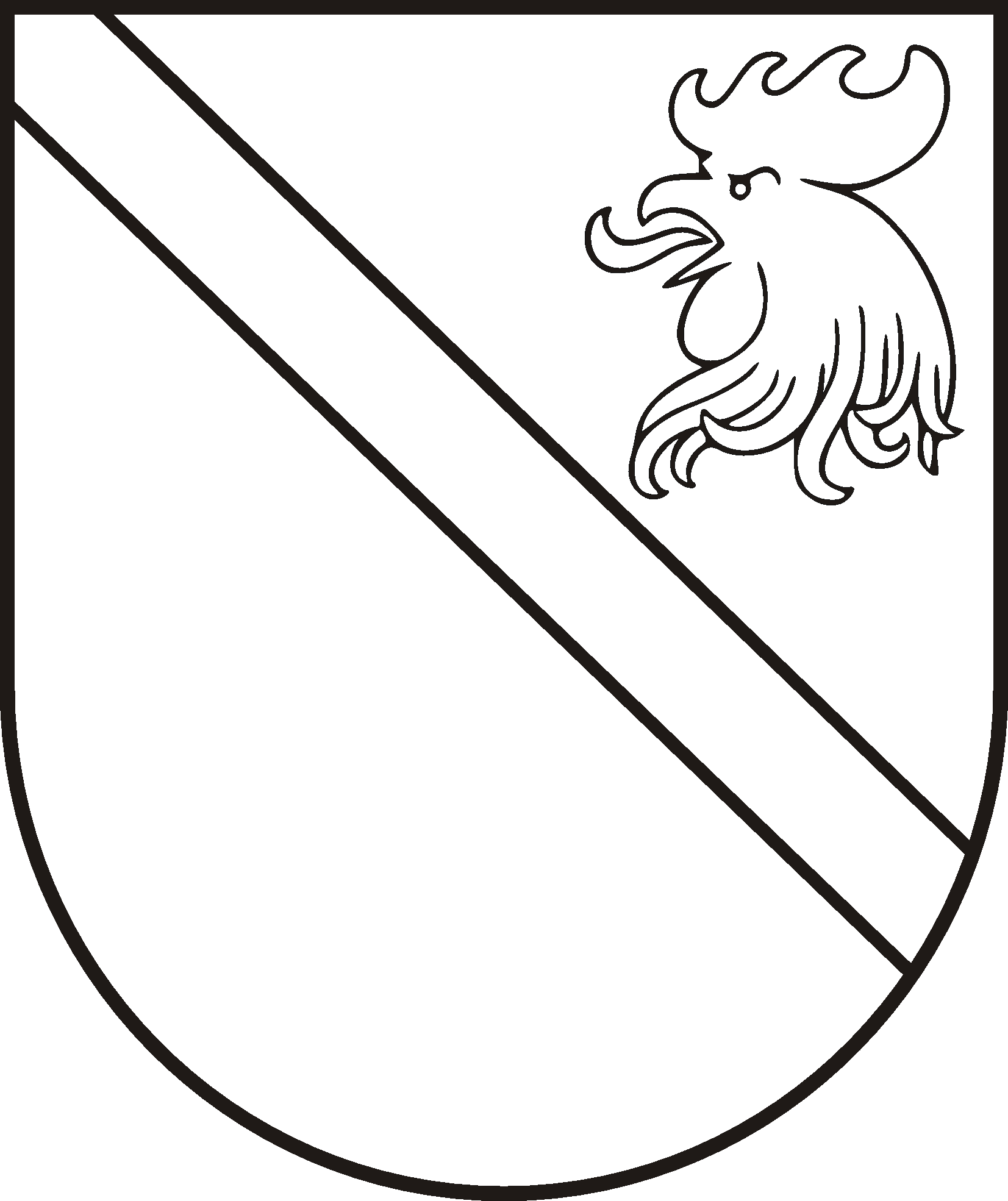 Reģ. Nr. Saieta laukums 1, Madona, Madonas novads, LV-4801 t. ,  , e-pasts: dome@madona.lv  APSTIPRINĀTIar Madonas novada pašvaldības domes 31.03.2017.  lēmumu Nr. 147 (protokols Nr. 8, 14.p.)Madonas novada pašvaldības saistošie noteikumi Nr.1“Grozījumi Madonas novada pašvaldības 2010.gada 23.septembra saistošajos noteikumos Nr.35  “Par topogrāfiskās informācijas aprites kārtību Madonas novada pašvaldībā”MadonāIzdoti saskaņā ar Ģeotelpiskās informācijas likuma 13.panta sesto daļu un 26.panta trešo daļu2017.gada 26.janvārī1. Izdarīt Madonas novada pašvaldības 2010.gada 23. septembra saistošajos noteikumos Nr. 35 „Par topogrāfiskās informācijas aprites kārtību Madonas novada pašvaldībā” šādus grozījumus: Papildināt saistošos noteikumus ar 10.¹ punktu šādā redakcijā:„Topogrāfiskā plāna derīguma termiņu var pagarināt ar būvvaldes lēmumu, pēc  uzmērītās teritorijas apsekošanas un konstatējuma, ka nav veiktas darbības, kas maina uzmērīto situāciju.”Domes priekšsēdētājs							A.CeļapītersPASKAIDROJUMA RAKSTS Madonas novada pašvaldības saistošie noteikumi Nr.1“Grozījumi Madonas novada pašvaldības 2010.gada 23.septembra saistošajos noteikumos Nr.35  “Par topogrāfiskās informācijas aprites kārtību Madonas novada pašvaldībā”2017.gada 26.janvārīDomes priekšsēdētājs					A.Ceļapīters				Paskaidrojuma raksta sadaļasNorādāmā informācija1. Projekta nepieciešamības pamatojumsMinistru kabineta 27.04.2012. noteikumos Nr.281 “Augstas detalizācijas topogrāfiskās informācijas un tās centrālās datubāzes noteikumi” 81.punkts paredz, ka topogrāfiskā plāna derīguma termiņš ir viens gads, skaitot no tā reģistrācijas datuma vietējās pašvaldības datubāzē, ja vietējā pašvaldība nav noteikusi garāku termiņu, bet ne ilgāku par diviem gadiem. Šādi saistoši noteikumi stājas spēkā likumā "Par pašvaldībām" noteiktajā kārtībā.2. Īss projekta satura izklāstsSaistošo noteikumu Nr.2 “Par topogrāfiskās informācijas aprites kārtību Madonas novada pašvaldībā” ir nepieciešams papildināt ar 10¹ punktu, nosakot kārtību kā tiek pagarināts topogrāfiskā plāna derīguma termiņš. 3. Informācija par plānoto projekta ietekmi uz pašvaldības budžetuNav ietekmes.4. Informācija par plānoto projekta ietekmi uz uzņēmējdarbības vidi pašvaldības teritorijāNav ietekmes.5. Informācija par administratīvajām procedūrāmNav ietekmes.6. Informācija par konsultācijām ar privātpersonāmKonsultācijas nav veiktas.